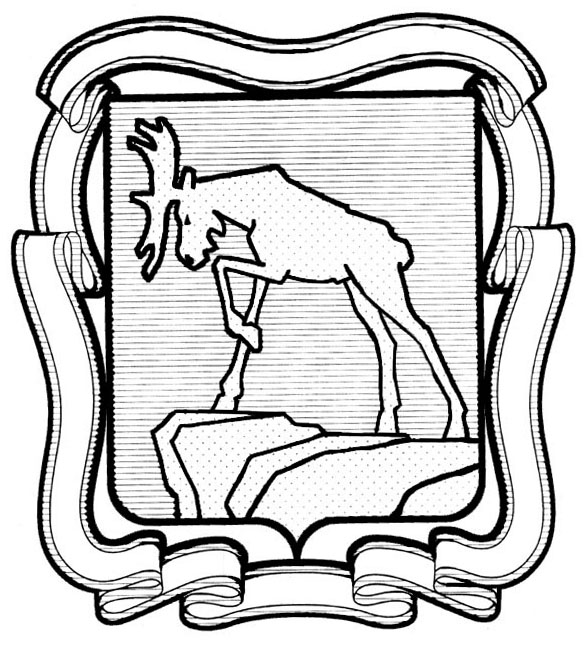 	ПРОЕКТСОБРАНИЕ ДЕПУТАТОВ МИАССКОГО ГОРОДСКОГО ОКРУГА                                                         ЧЕЛЯБИНСКАЯ ОБЛАСТЬ     _________________________ СЕССИЯ СОБРАНИЯ  ДЕПУТАТОВ МИАССКОГО ГОРОДСКОГО ОКРУГА ШЕСТОГО СОЗЫВАРЕШЕНИЕ №_____от  ________2022 г.Рассмотрев предложение Главы Миасского городского округа Г.М. Тонких о внесении изменений в Решение Собрания депутатов Миасского городского округа от 25.11.2011 г. №1 «Об утверждении Правил землепользования и застройки Миасского городского округа» в части изменения функционального назначения земельного участка с кадастровым номером 74:34:0400011:1928, расположенного в Северном  планировочном районе  г. Миасса, учитывая рекомендации постоянной комиссии по вопросам городского хозяйства, заключение комиссии по подготовке проектов Правил землепользования и застройки Миасского городского округа, результаты публичных слушаний по настоящему проекту решения Собрания депутатов Миасского городского округа, рекомендации постоянной комиссии по вопросам городского хозяйства, заключение Правового управления Администрации Миасского городского округа, в соответствии с Градостроительным кодексом Российской Федерации, руководствуясь Федеральным законом от 06.10.2003 г. №131-Ф3 «Об общих принципах организации местного самоуправления в Российской Федерации» и Уставом Миасского городского округа, Собрание депутатов Миасского городского округаРЕШАЕТ:1. Внести изменения в Решение Собрания депутатов Миасского городского округа                          от 25.11.2011 г. №1 «Об утверждении Правил землепользования и застройки Миасского городского округа» в части изменения функционального назначения земельного участка с кадастровым номером 74:34:0400011:1928, согласно приложениям 1,2,3 к настоящему Решению.2. Настоящее Решение опубликовать в установленном порядке.3. Контроль исполнения настоящего Решения возложить на постоянную комиссию по вопросам городского хозяйства.Председатель Собрания депутатовМиасского городского округа                                                                               Д.Г. ПроскуринГлава Миасского городского округа                                                                               Г.М. Тонких Приложение 1к Решению Собрания депутатовМиасского городского округаот _____________№ _________Описание изменений в  Карту градостроительного зонирования территории г. Миасси Схему границ зон с особыми условиями использования территории г. Миасс Правил землепользования и застройки Миасского городского округа в отношении земельного участка с кадастровым номером 74:34:0400011:1928Правилами землепользования и застройки Миасского городского округа определены следующие виды территориальных зон: А3.1 –городские и поселковые леса; Г3 – коммунально-складские; К3 – магистрали городского и районного значения, основные улицы в застройке.Приложение 2                     к Решению Собрания депутатовМиасского городского округаот _____________№ _________Карта градостроительного зонирования территории г. Миасс Правил землепользования и застройки Миасского городского округа (фрагмент) с учётом изменений видов и границ территориальных зон в отношении земельного участка с кадастровым номером 74:34:0400011:1928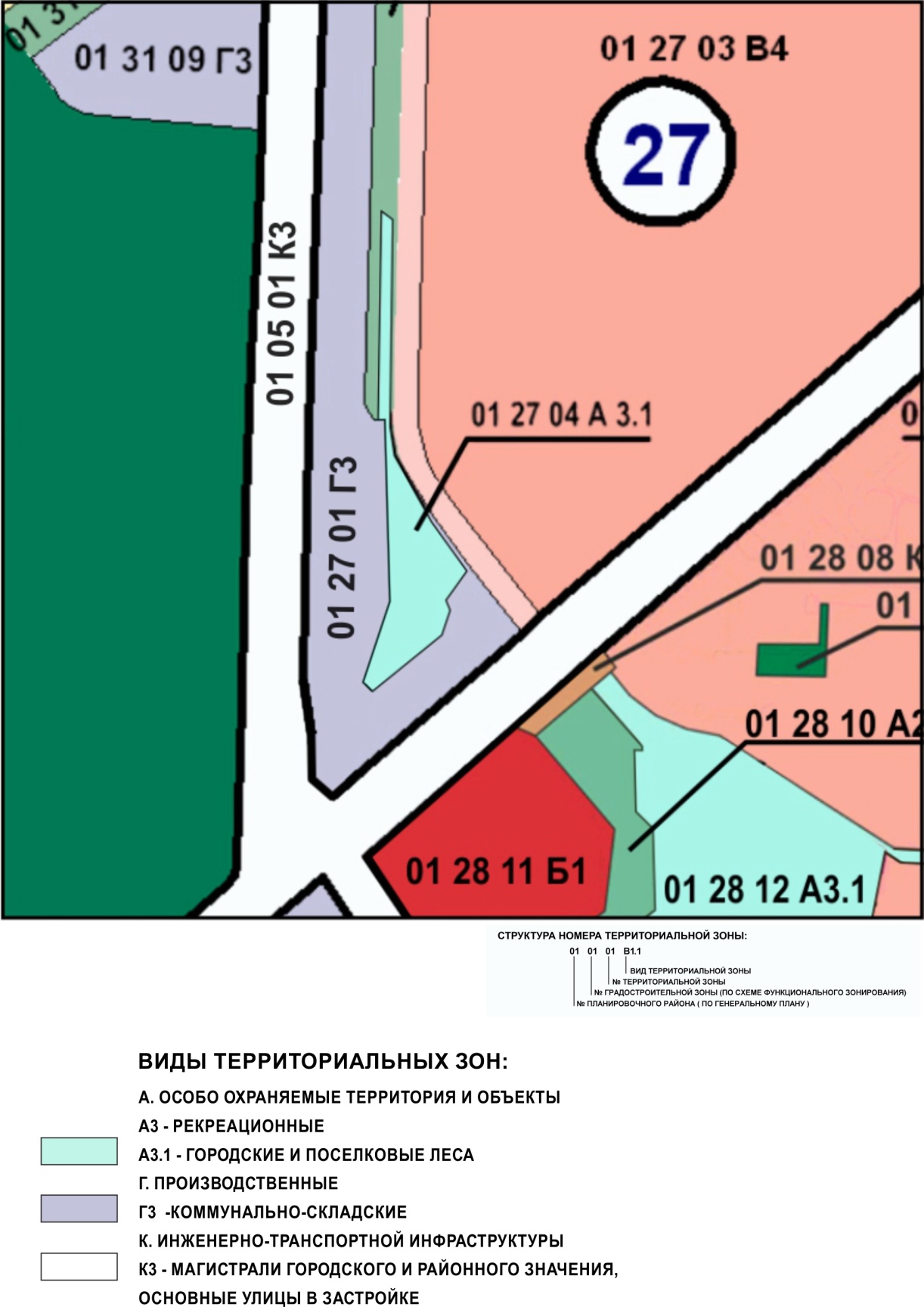 Приложение 3                     к Решению Собрания депутатовМиасского городского округаот _____________№ _________Схема границ зон с особыми условиями использования территории г. Миасс Правил землепользования и застройки Миасского городского округа (фрагмент) с учётом изменений видов и границ территориальных зон в отношении земельного участка с кадастровым номером 74:34:0400011:1928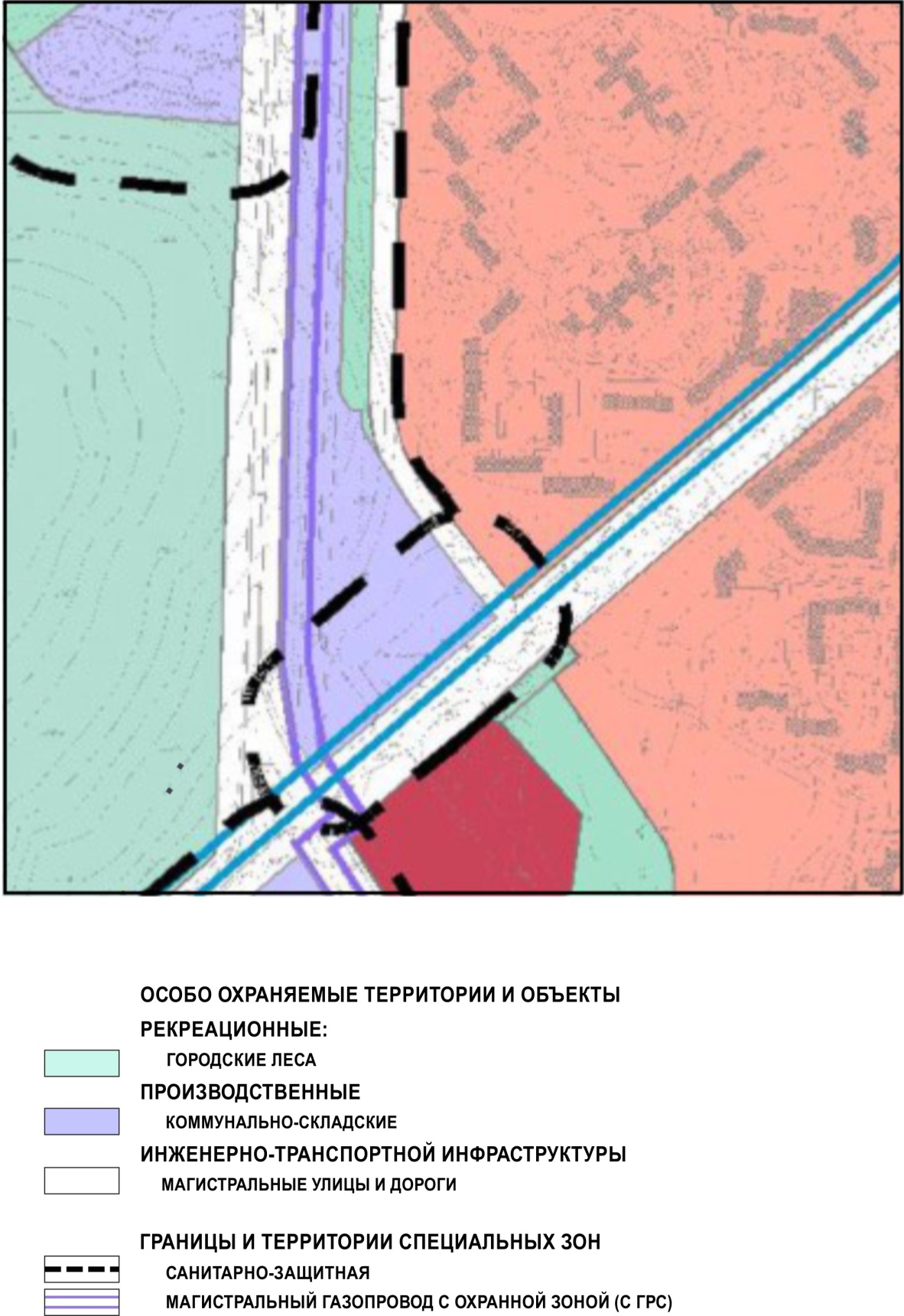 Граница внесения измененийГрадостроительный индекс  территориальной зоны до измененийХарактер вносимых измененийГрадостроительный индекс территориальной зоны после измененийземельный участок с кадастровым номером 74:34:0400011:192801 27 01 Г3изменение границ территориальной зоны01 27 01 Г3земельный участок с кадастровым номером 74:34:0400011:192801 27 04 А3.1изменение границ территориальной зоны01 27 04 А3.1земельный участок с кадастровым номером 74:34:0400011:192801 05 01 К3изменение границ территориальной зоны01 05 01 К3